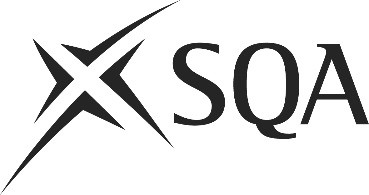 Unit IMPPO250 (J5MN 04) Weigh or Measure Ingredients in Food and Drink OperationsI confirm that the evidence detailed in this unit is my own work.I confirm that the candidate has achieved all the requirements of this unit.I confirm that the candidate’s sampled work meets the standards specified for this unit and may be presented for external verification.Unit IMPPO250 (J5MN 04) Weigh or Measure Ingredients in Food and Drink OperationsThis page is intentionally blankUnit IMPPO250 (J5MN 04) Weigh or Measure Ingredients in Food and Drink OperationsUnit IMPPO250 (J5MN 04) Weigh or Measure Ingredients in Food and Drink OperationsUnit IMPPO250 (J5MN 04) Weigh or Measure Ingredients in Food and Drink OperationsUnit IMPPO250 (J5MN 04) Weigh or Measure Ingredients in Food and Drink OperationsSupplementary evidenceCandidate’s nameCandidate’s signatureDateAssessor’s nameAssessor’s signatureDateCountersigning — Assessor’s name(if applicable)Countersigning — Assessor’s signature(if applicable)DateInternal verifier’s nameInternal verifier’s signatureDateCountersigning — Internal verifier’s name(if applicable)Countersigning — Internal verifier’s signature(if applicable)DateExternal Verifier’s initials and date (if sampled)Unit overviewThis standard is about the skills and knowledge needed for you to weigh or measure ingredients in food and drink manufacture and/or supply operations. Sufficiency of evidenceThere must be sufficient evidence to ensure that the candidate can consistently achieve the required standard over a period of time in the workplace or approved realistic working environment.Performance criteriaWhat you must do:There must be evidence for all Performance Criteria (PC).Prepare to weigh or measure ingredientsWear and use the correct personal protective equipmentSource organisational equipment standard operating proceduresSource the recipe or specification detailing the weight or volume requirements of each ingredientEstablish and maintain effective spoken and written communication with relevant peopleCheck that all necessary tools, equipment and resources are available and fit for useSource ingredients requiring weighing or measuringIsolate and take action if ingredients do not meet organisational quality specificationsWeigh or measure ingredientsCheck the organisational weighing or measuring tolerances for each ingredient and adhere to themUse product specifications or recipes to calculate or adjust the ratio of ingredients requiredUse appropriate weighing or measuring equipment according to organisational requirementsWeigh or measure the required ingredients avoiding cross contaminationTransfer ingredients to containers following organisational requirementsLabel weighed or measured ingredients to organisational requirementsWork within the limits of your responsibility and take action to address problemsComplete the necessary documentation and process to organisational requirementsStore weighed or measured ingredients to organisational requirementsEvidence referenceEvidence descriptionDatePerformance criteriaPerformance criteriaPerformance criteriaPerformance criteriaPerformance criteriaPerformance criteriaPerformance criteriaPerformance criteriaPerformance criteriaPerformance criteriaPerformance criteriaPerformance criteriaPerformance criteriaPerformance criteriaPerformance criteriaPerformance criteriaEvidence referenceEvidence descriptionDateWhat you must doWhat you must doWhat you must doWhat you must doWhat you must doWhat you must doWhat you must doWhat you must doWhat you must doWhat you must doWhat you must doWhat you must doWhat you must doWhat you must doWhat you must doWhat you must doEvidence referenceEvidence descriptionDate12345678910111213141516Knowledge and understandingKnowledge and understandingEvidence referenceand dateWhat you must know and understandWhat you must know and understandEvidence referenceand dateFor those knowledge statements that relate to how the candidate should do something, the assessor may be able to infer that the candidate has the necessary knowledge from observing their performance or checking products of their work. In all other cases, evidence of the candidate’s knowledge and understanding must be gathered by alternative methods of assessment (eg oral or written questioning).For those knowledge statements that relate to how the candidate should do something, the assessor may be able to infer that the candidate has the necessary knowledge from observing their performance or checking products of their work. In all other cases, evidence of the candidate’s knowledge and understanding must be gathered by alternative methods of assessment (eg oral or written questioning).Evidence referenceand date1The regulatory and organisational requirements relating to the weighing or measuring of ingredients in food and drink manufacture2What the personal protective equipment needed when weighing or measuring ingredients and how to use and wear it3The tools, equipment and resources needed to weigh or measure ingredients4Common factors affecting quality of ingredients during handling, weighing, measuring and storage5The importance of handling and preparing ingredients at the optimum temperature and conditions for effective weighing or measuring and how to do this6How to avoid contamination of ingredients during handling, weighing, measuring and storage and what might happen if this is not done7How to use product specifications or recipes to calculate or adjust the ratio of ingredients required and ensure these meet production needs8How to report non availability of ingredients and source alternative supplies of ingredients or alternative ingredients as permitted9The importance of using the correct type of weighing and measuring equipment according to the types and quantities of ingredients used10How to label and store ingredients ready for mixing or further processing11How to work within the limits of your responsibility and take action to address problemsEvidenceEvidenceDate123456Assessor feedback on completion of the unit